Załącznik do Uchwały nr XLVIII/310/23Rady Miejskiej w Pieniężniez dnia 26 czerwca 2023 r.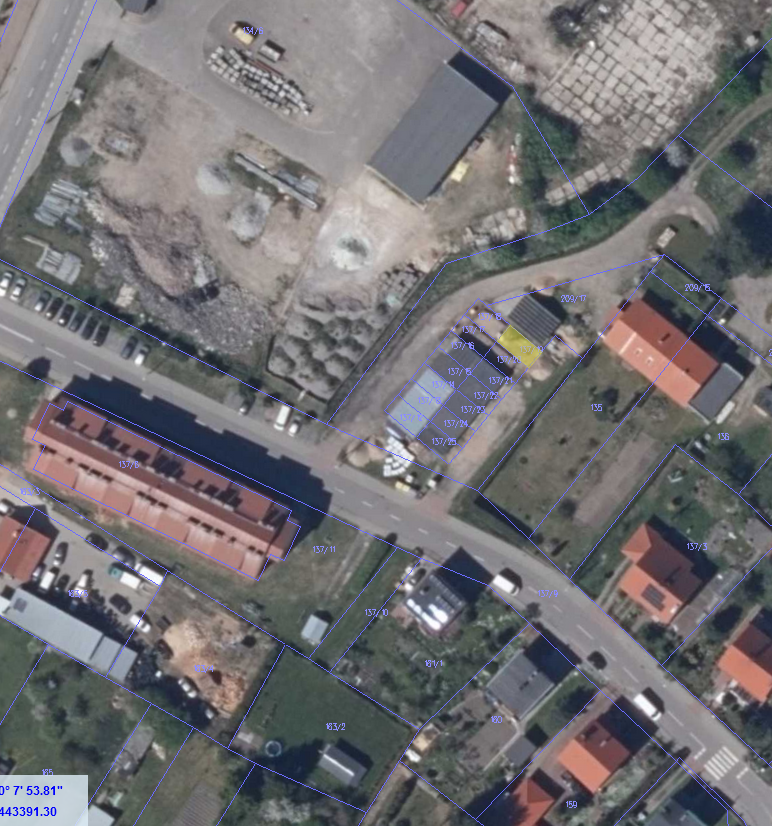 Działka nr 137/19Załącznik do Uchwały nr XLVIII/310/23Rady Miejskiej w Pieniężniez dnia 26 czerwca 2023 r.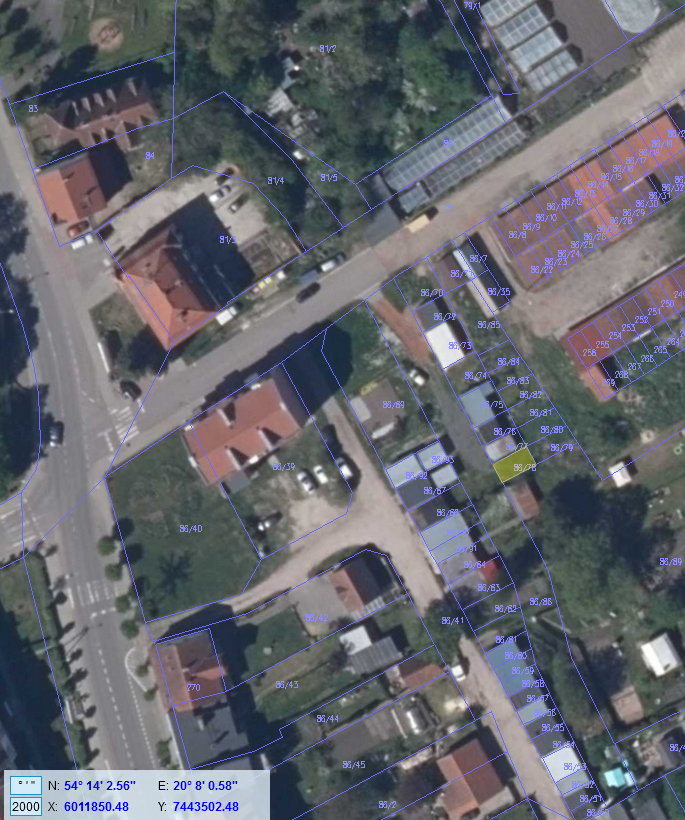               Działka nr 86/78